UNIVERSIDADE DE SÃO PAULO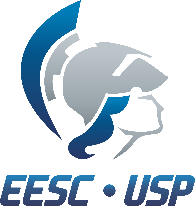 ESCOLA DE ENGENHARIA DE SÃO CARLOS (EESC/USP)   CONVENÇÃO DE ESTÁGIO  ARTIGO 1: AS PARTES EMPRESANome: XXXXXXXXXXXXXXXRepresentada por: XXXXXXXXXXXXXXXEm posição de: XXXXXXXXXXXXXXXXXXEndereço: XXXXXXXXXXXXXXXXXXXXXXXXXXXXTelefone: XXXXXXXXXXXXXXE-mail: XXXXXXXXXXXXXXXXXXXXXNÚMERO SIREN OU SIRET: XXXXXXXXXXXXXXXXXXXNatureza da atividade da empresa: Construção Civil ESTAGIARIONome e sobrenome: XXXXXXXXXXXXXXXData e local de nascimento: XXXXXXXXXXXXXX Nacionalidade: BrasileiraEndereço: XXXXXXXXXXXXXXXXXXXTelefone: XXXXXXXXXXXXXXXXXXE-mail: XXXXXXXXXXXXXXXINSTITUIÇÃO DE ENSINONome: Escola de Engenharia de São Carlos (EESC-USP)Representada por: Fernando Martini CATALANOEm qualidade de: Diretor da instituição de ensinoEndereço: Av. Trabalhador São-Carlense n°400, CEP 13566-590 – São Carlos – SPTelefone: + 55 16 3373 8188E-mail: ccint@eesc.usp.brARTIGO 2: ESTUDOS REALIZADOSNatureza dos estudos ou da formação: Ciências da EngenhariaDuração: 5 (cinco) anosNível de preparo alcançado: Cursando o último anoDiploma pretendido: Diploma de Engenheiro CivilARTIGO 3: PROGRAMA DE ESTÁGIO O estágio tem por objetivo a aplicação pratica dos conhecimentos teóricos do estagiário. A empresa tem deve atribuir ao estagiário, em acordo com a instituição de ensino, tarefas e responsabilidades em relação direta com as qualificações e competências as quais conduz o diploma pretendido. O conteúdo do programa aqui descrito deve ser definido conjuntamente pelos responsáveis pelo estagiário na instituição de ensino e na empresa.Sobrenome, nome e cargo do responsável pelo estagiário dentro da instituição de ensino:Nome e Sobrenome: Cristina de Hollanda Cavalcanti TsuhaCargo: Professora Doutora do Departamento de Geotecnia da EESC-USPE-mail: chctsuha@sc.usp.brSobrenome, nome e cargo do responsável pelo estagiário dentro da empresa:Nome e Sobrenome: Khalil Bem FarahCargo: Engenheiro de Projeto E-mail: XXXXXXXXXXXXXXXXXXXXXXXAs atividades confiadas ao estagiário são as seguintes:Integrado na seção de Engenharia de Anteprojeto, o estagiário adaptará e desenvolverá aplicações numéricas para o estudo de estruturas durante as fases de anteprojeto:Inventário das aplicações numéricas já existentes e suas características;Sondagem das necessidades de futuros utilizadores (equipe técnica e comercial);Otimização e desenvolvimento de novas aplicações para o programa REVIT©.Em função da duração do estágio uma missão complementar de iniciação ao cargo de engenheiro de projeto estrutural será realizada (em projeto de estruturas).ARTIGO 4: ORGANIZAÇÃO DA DURAÇÃO DO ESTÁGIODuração do Estágio: 6 (seis) mesesDE: 27 de fevereiro de 2017 a 1 de setembro de 2017.A duração deve corresponder àquela prevista dentro da organização dos estudos.Em caso de modificação das datas previstas: toda modificação de datas do estágio deverá ser registrada por um adendo à presente convenção. O estágio pode ser renovado, por adendo, dentro do limite da duração máxima autorizada.Local onde o estágio se efetua: Sede de Bouygues Bâtiment Île-de-FranceEndereço: xxxxxxxxxxxxxxxxxxxxxHorários de presença do estagiário: 35 horas semanais.Elas não podem em nenhum caso exceder as 35 horas semanais.Os estagiários menores não podem estar presentes na empresa antes das seis horas da manhã e após as vinte horas da noite. Além de quatro horas e meia de atividade, os estagiários menores devem beneficiar de um intervalo de ao menos trinta minutos.ARTIGO 5: AUSÊNCIAS Durante a duração do estágio, o estudante e autorizado a se ausentar por assistir às aulas na instituição de ensino.As datas destes cursos deverão ser entregues, com antecedência, ao conhecimento do tutor de estágio.ARTIGO 6: RESPEITO AO REGULAMENTO INTERNOO estagiário continua sob status escolar. Ele fica sob a autoridade e a responsabilidade do chefe da instituição de ensino.Porém, durante o estágio, o estagiário deve respeitar as condições de funcionamento da empresa. Ele é, portanto, submetido ao regulamento interno da empresa, principalmente em matéria de higiene, de segurança e de horários.O estagiário se compromete a:- Realizar sua missão e estar disponível para as tarefas que lhe forem atribuídas;- Respeitar as regras da empresa assim como seus valores e sua cultura;- Respeitar as exigências de confidencialidade estabelecidas pela empresa.Durante o seu estágio, o estudante fica submetido a disciplina da empresa, principalmente no que concerne as visitas medicas e os horários. Qualquer desrespeito a disciplina poderá desencadear a ruptura do estágio nas condições estabelecidas no Artigo 10.O estagiário se compromete a:- A não divulgar as informações recolhidas por ele, a exceção do acordo da empresa;- A não fazer copias ilegais de programas computacionais pertencentes à empresa e nem implantar nos sistemas internos da empresa, programas computacionais de origem externa.ARTIGO 7: GRATIFICAÇÃO E BENEFÍCIOS O estágio de formação não se efetua nas condições de um contrato de trabalho. O estagiário não pode, portanto, requerer um salário da parte da empresa que o acolhe. 7.1. Gratificação Se uma gratificação é prevista, de um valor não excedente à 12,5% do teto horário da Segurança Social, multiplicada pelo número de horas de trabalho:Ao final do estágio, o estagiário recebera uma gratificação cujo valor não excedente à 12,5% do teto horário da Segurança Social, multiplicada pelo número de horas de trabalho. Neste caso a gratificação será exonerada das cotizações patronais e salariais Se uma gratificação é prevista, de um valor superior a 12,5% do teto horário da Segurança Social, multiplicada pelo número de horas de trabalho:No final do estágio, o estagiário recebera uma gratificação de um valor de: 1200€.Neste caso o cálculo das exonerações patronais e sociais e as contribuições da Segurança Social será efetuado sobre a parte da gratificação excedendo o valor equivalente a 12,5% do teto horário da Segurança Social, multiplicada pelo número de horas de trabalho.Se nenhuma gratificação é prevista com antecedência, e unicamente em caso de estágio de menos de três meses consecutivos:A empresa se reserva a possibilidade, em caso de estágio satisfatório, de remunerar o estagiário.Indicar a lista de benefícios oferecidos, se houverem, pela empresa ao estagiário, principalmente no que concerne sua alimentação, seu transporte ou reembolso dos gastos que ele efetuou para realizar seu estágio.Reembolso de 80% do cartão de transporte.ARTIGO 8:  COBERTURA SOCIALO estagiário deve ser coberto contra os riscos doença/maternidade, invalidez e acidentes do trabalho.Ele é também beneficiário da legislação sobre os acidentes do trabalho e das doenças profissionais em aplicação do artigo L. 412-8 do código da segurança social.Neste caso, quando a gratificação que ele recebe é igual ou inferior ao limite de a 12,5% do teto horário da Segurança Social, multiplicada pelo número de horas de trabalho, a cotização a título da legislação sobre os acidentes do trabalho e das doenças profissionais é de responsabilidade da instituição de ensino. Quando a gratificação ultrapassa tal limite, o pagamento das cotizações em referência a fração excedente, a afiliação do estagiário e a declaração dos acidentes do trabalho ou das doenças profissionais ao fundo do seguro doença do local de residência do estagiário é incumbido à empresa. Em caso de acidente, seja durante o trabalho, seja durante o trajeto, o responsável da empresa se compromete a enviar a declaração do acidente ao chefe da instituição de ensino no dia que o acidente ocorreu ou, no mais tardar, nas 24 horas seguintes.ARTIGO 9: RESPONSABIDADE CIVILO estagiário e o empregador devem ter contratado, ambos, um seguro de acidentes pessoas, junto a um organismo de seguro de suas escolhas.O chefe da empresa toma as disposições para garantir sua responsabilidade civil sempre que ela for requerida.Em caso de contratação de um seguro em particular: contratando um seguro particular garantindo sua responsabilidade civil em proteção ao estagiário;Em caso de simples adendo ao contrato de seguro da empresa: acrescentando ao contrato de seguro “responsabilidade civil empresarial” ou “responsabilidade civil profissional” já contratando um adendo relativo ao estágio.O estagiário certifica que ele possui um seguro cobrindo sua responsabilidade civil durante a duração do estágio, contratado junto à SMEREP Seguros.ARTIGO 10: INTERRUPÇÃO, RUPTURA10.1 Ruptura por iniciativa do estagiárioO estagiário pode romper a convenção de estágio após informar a sua decisão ao seu tutor de estágio assim como a seu responsável pedagógico.10.2 Suspensão ou ruptura por razoes medicasO estágio pode ser suspendido ou interrompido por razoes medicas. Neste caso, um adendo contento as alterações requeridas ou a ruptura da convenção de estágio será elaborado.10.3 Ruptura por desrespeito à disciplinaEm caso de desrespeito à disciplina da empresa do estágio, o chefe da empresa se reserva o direito de finalizar o estágio após ter informado ao responsável da instituição de ensino. ARTIGO 11: AVALIAÇÃO DO ESTÁGIOAo final do estágio:- O estagiário deve fornecer à instituição de ensino um relatório de estágio cuja cópia deve ser enviada à empresa;- O chefe da empresa entrega ao interessado um atestado de estágio.Este atestado especifica o progresso realizado, em relação aos objetivos iniciais, e as competências adquiridas ao longo do estágio. Feito em São Carlos, Brasil, 1° de dezembro de 2016(Antes de assinar, escrever a seguinte menção: lido e aprovado)____________________________________O responsável da empresa____________________________________O responsável da instituição de ensino____________________________________O estagiário